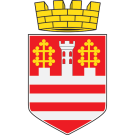 РЕПУБЛИКА СРБИЈА – ГРАД БЕОГРАД    ГРАДСКА ОПШТИНА СТАРИ ГРАД    Београд, Македонска 42ИЗЈАВА ПОДНОСИОЦА ПРИЈАВЕЈа, ________________________________________________, као одговорно лице(име и презиме, функција)________________________________________________________________(навести назив удружења)овом изјавом, под пуном материјалном и кривичном одговорношћ, потврђујем да ја, као носилац програма и чланови моји породице, запослени или чланови удружења немамо материјални или нематеријални интерес, супротан јавном интересу и обавезујем се да ћу предузети све потребне мере у циљу избегавања сукоба интереса приликом коришћења наменских средстава и одмах по сазнању обавестити надлежни орган о свим ситуацијама које представљају или би могле довести до сукоба интереса у складу са законом.Датум: ____.____.2021. годинеУ __________________                                                 _________________________________________ потпис лица овлашћеног за заступање подносиоца пријавеОва изјава чини саставни део конкурсне документације за учешће на Јавном конкурсу Градске општине Стари град у финансирању програма удружења ради унапређења безбедности саобраћаја на путевима у Градској општини Стари град у 2022. години